áddjá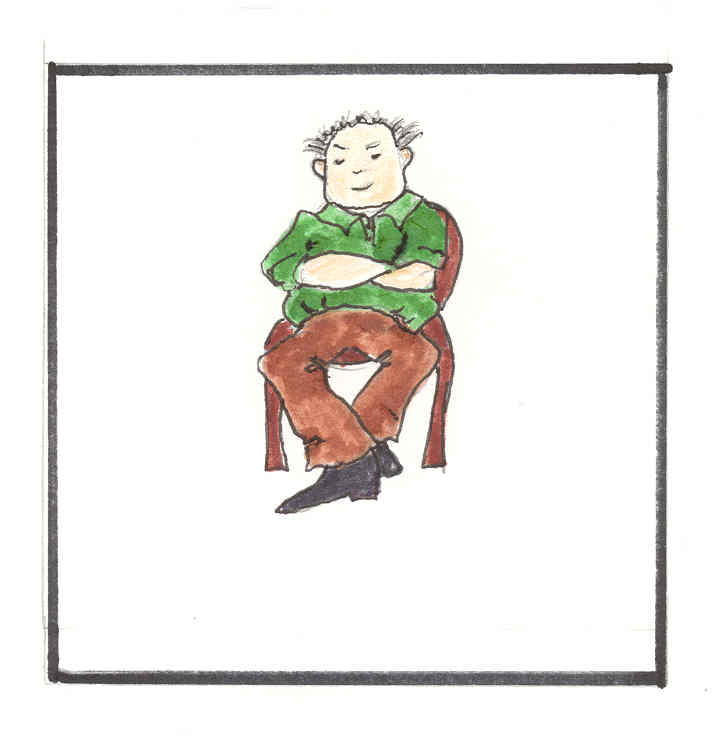 áhčči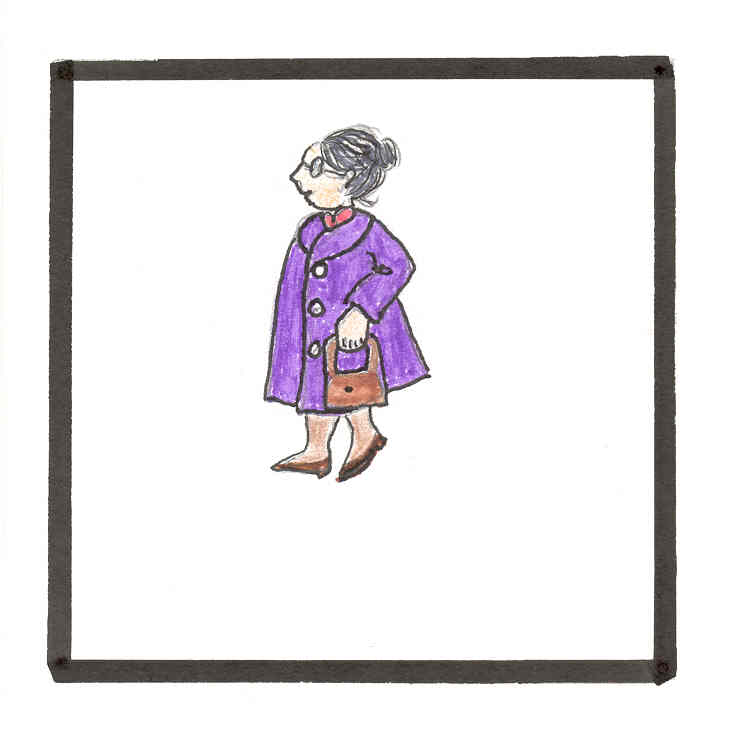 áhkkubáidibárdnibaste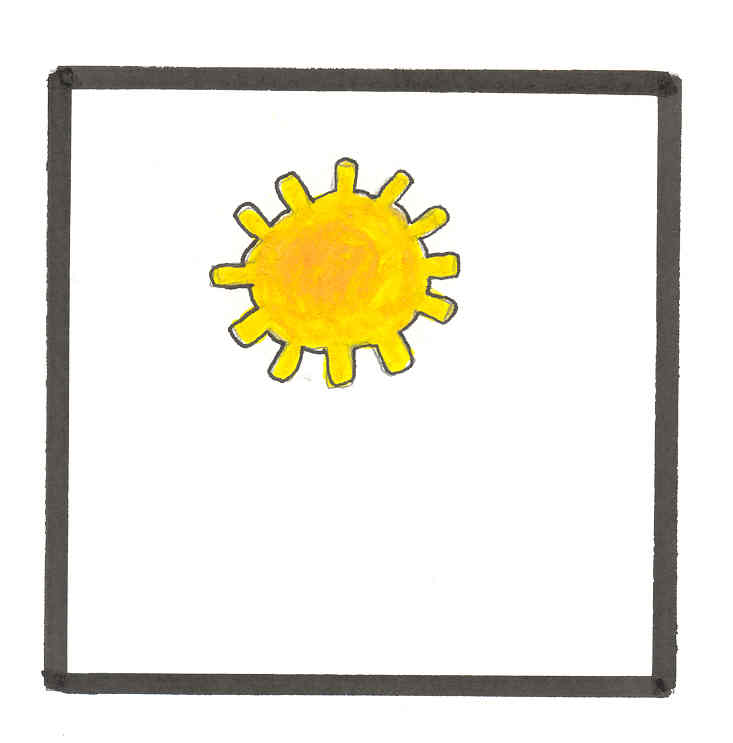 beaivváš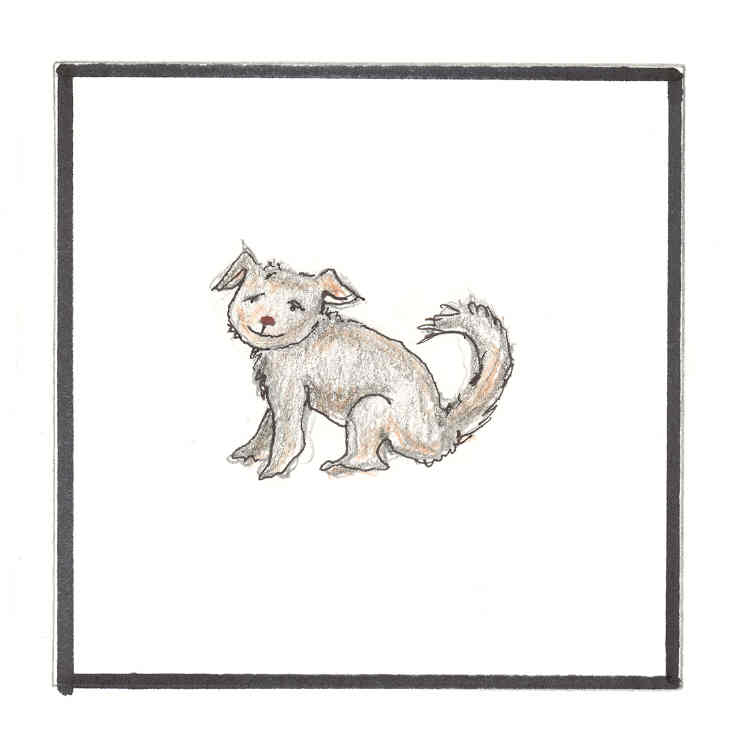 beana 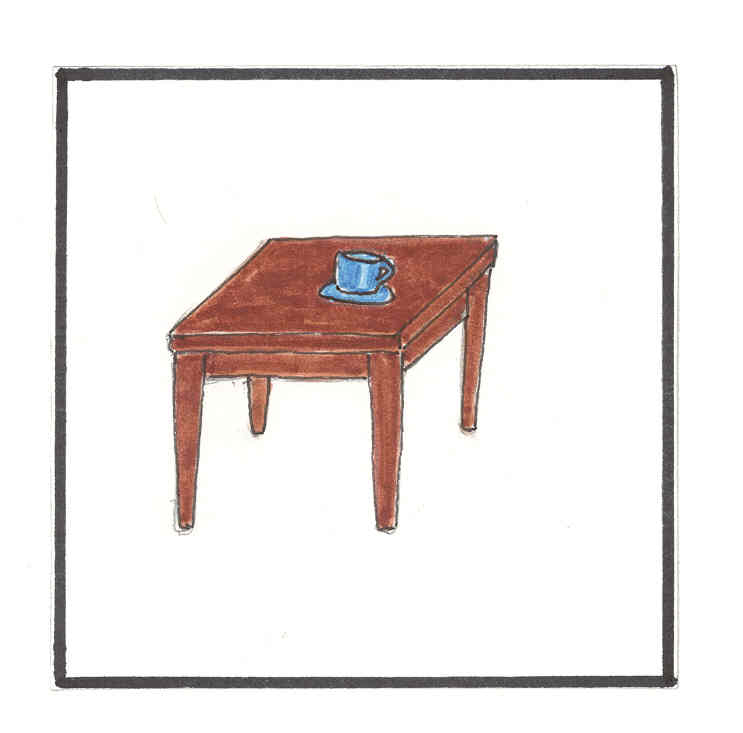 beavdi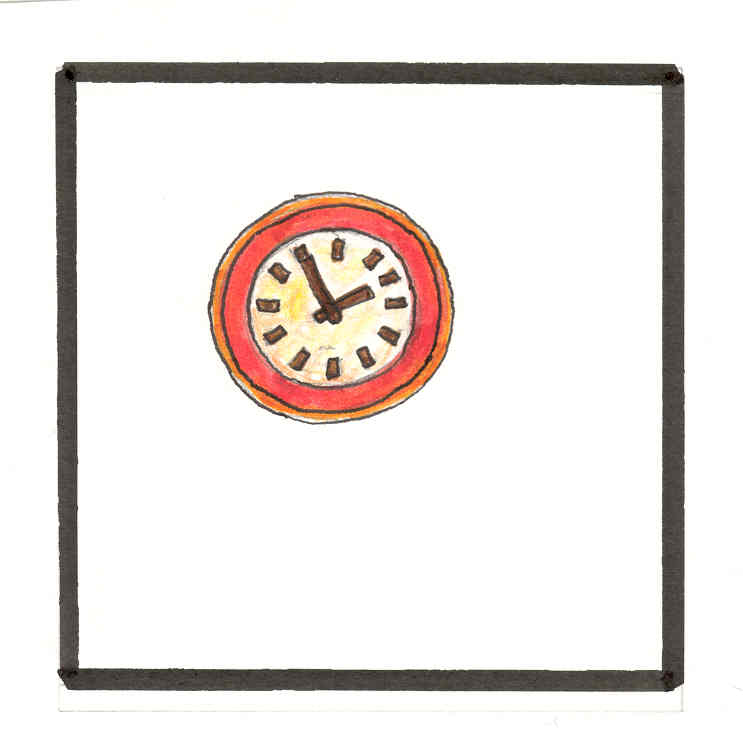 biellu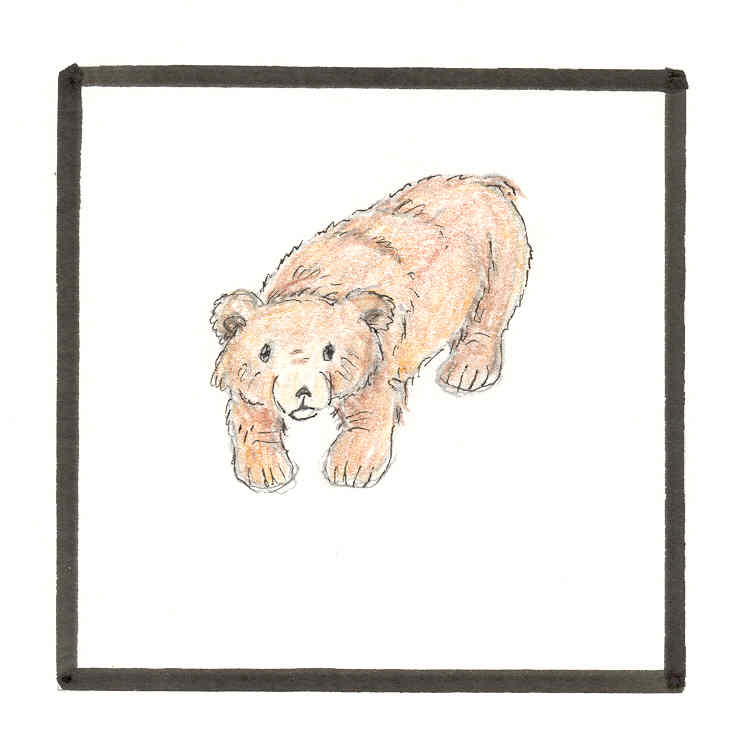 bierdna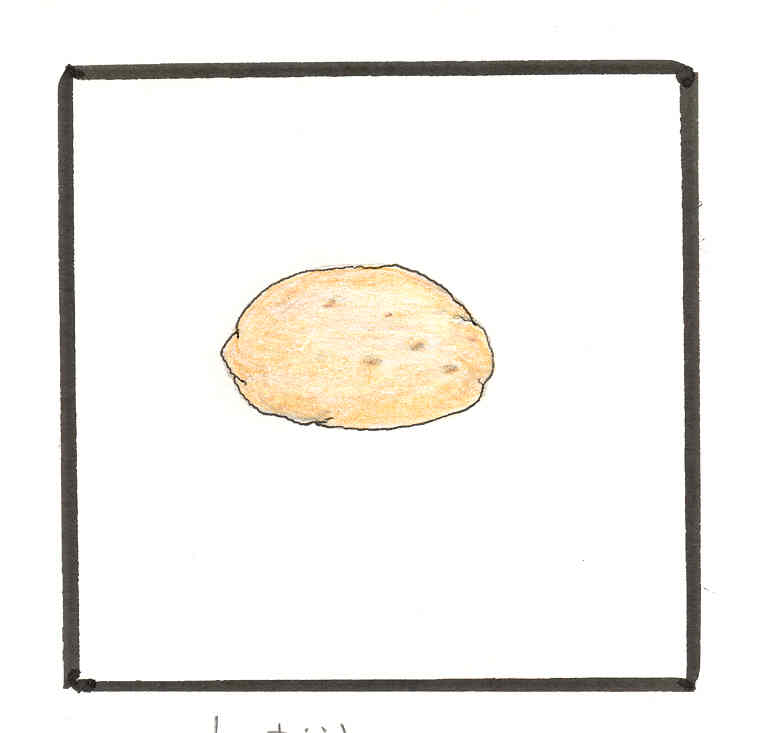 buđeaita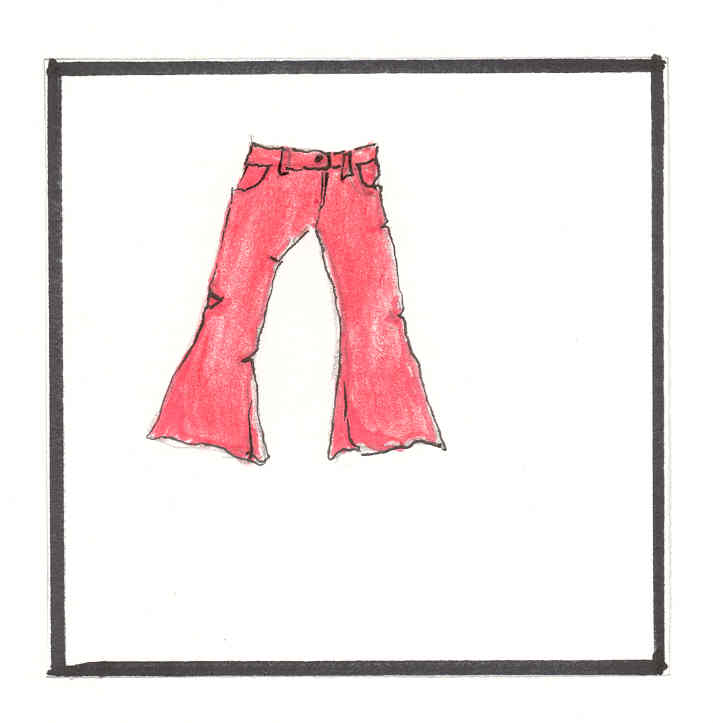 buvssat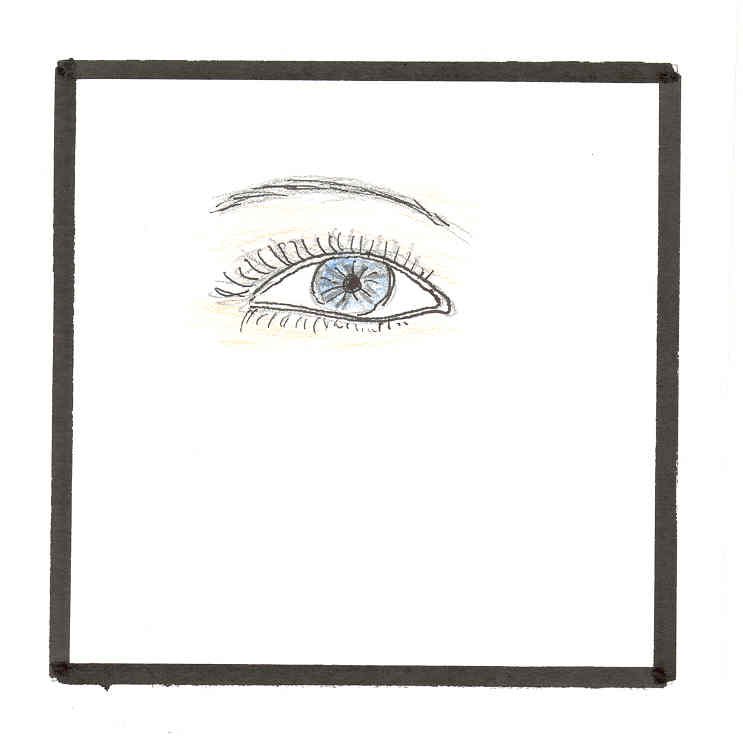 čalbmi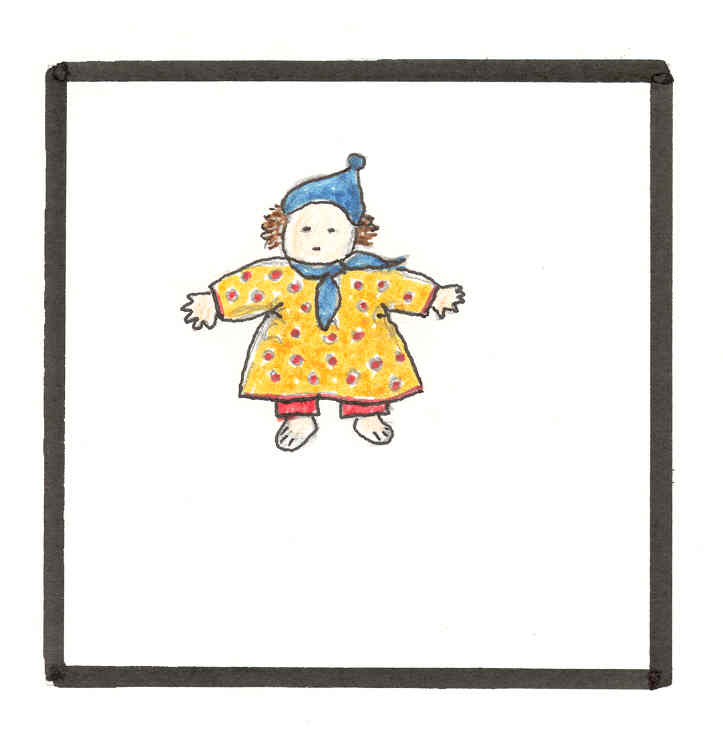 dohkká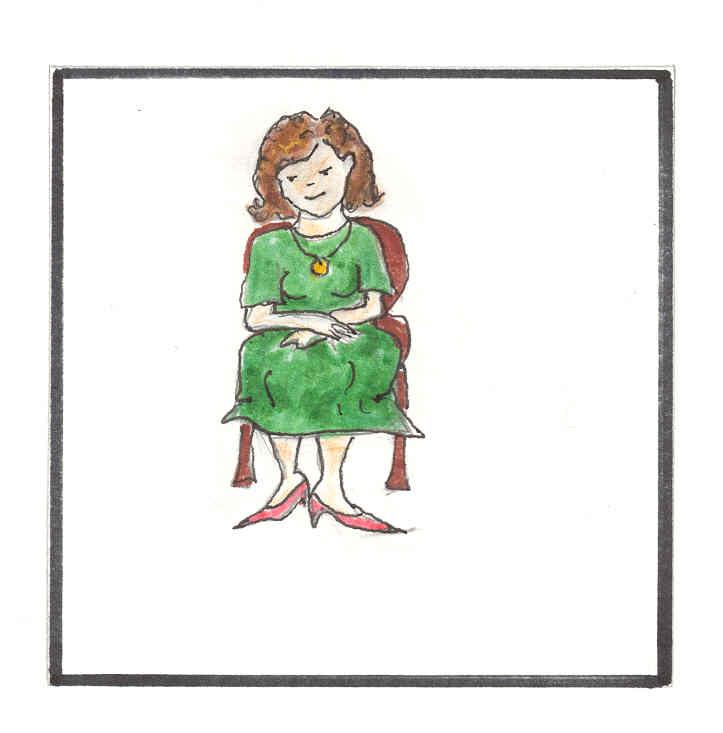 eadni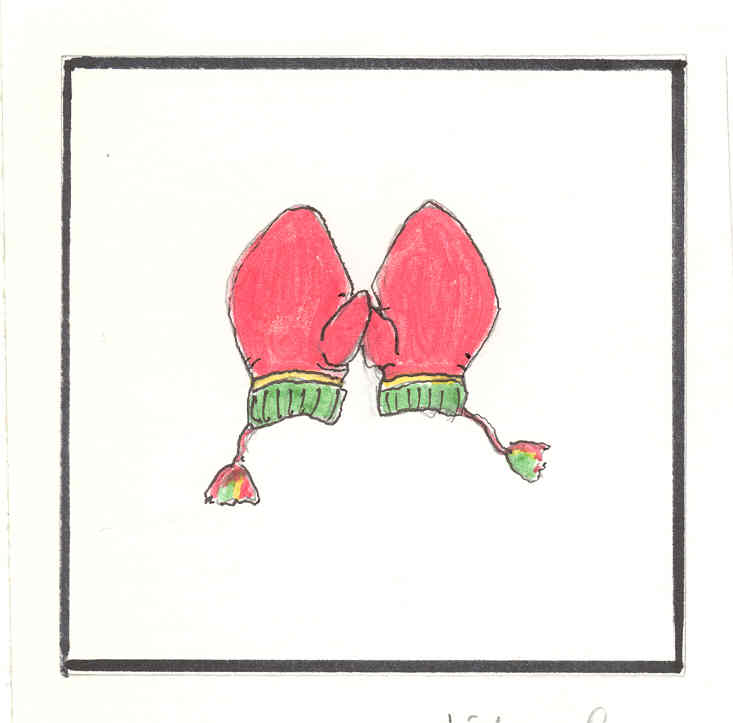 fáhcat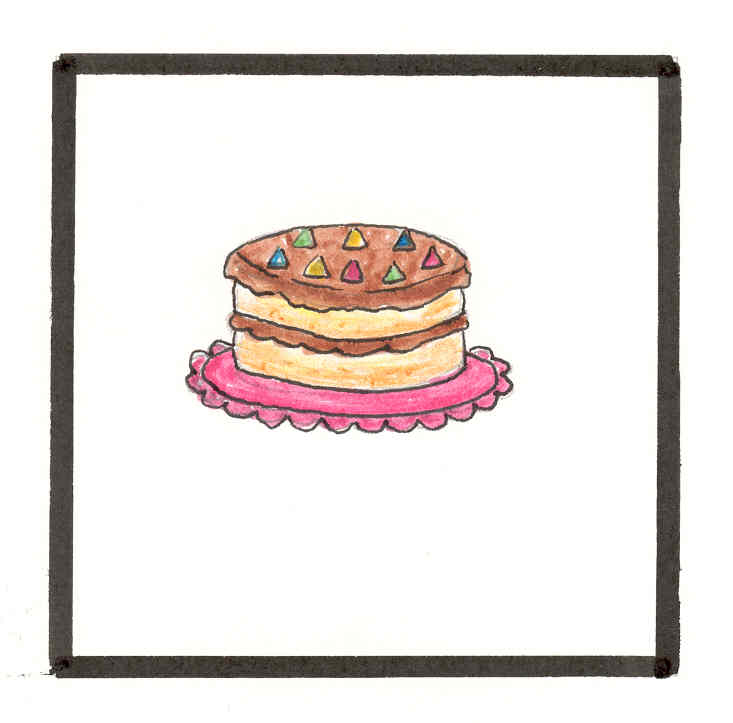 gáhkku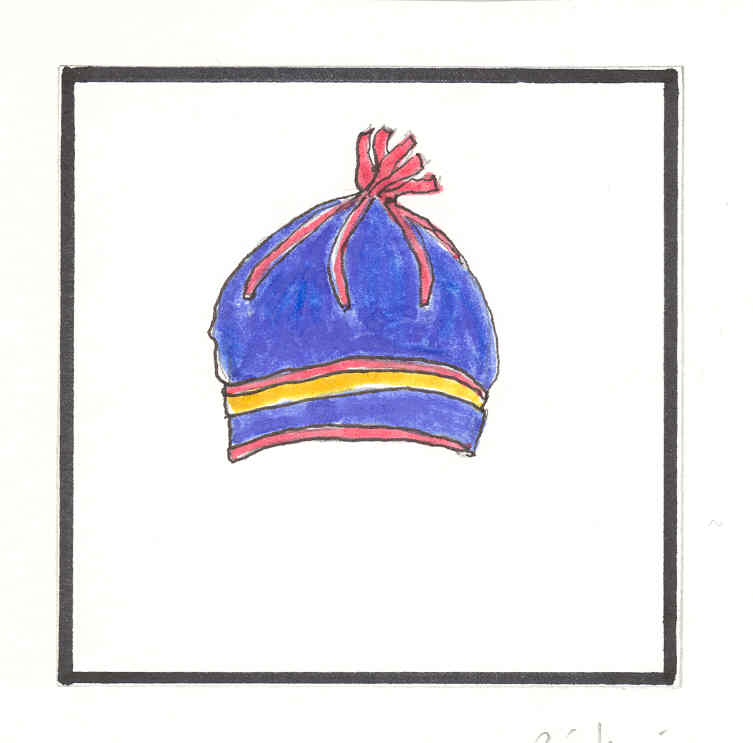 gahpir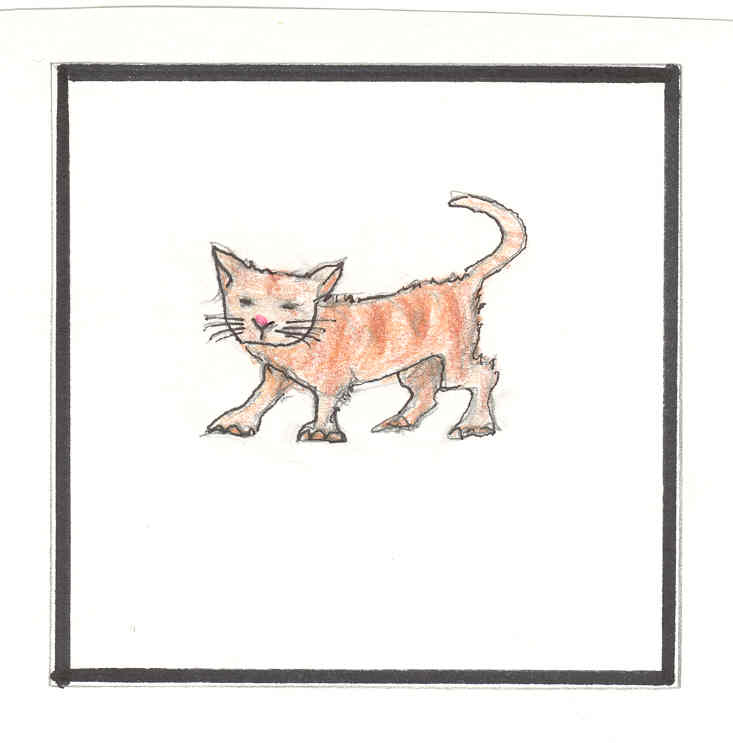 gáhttu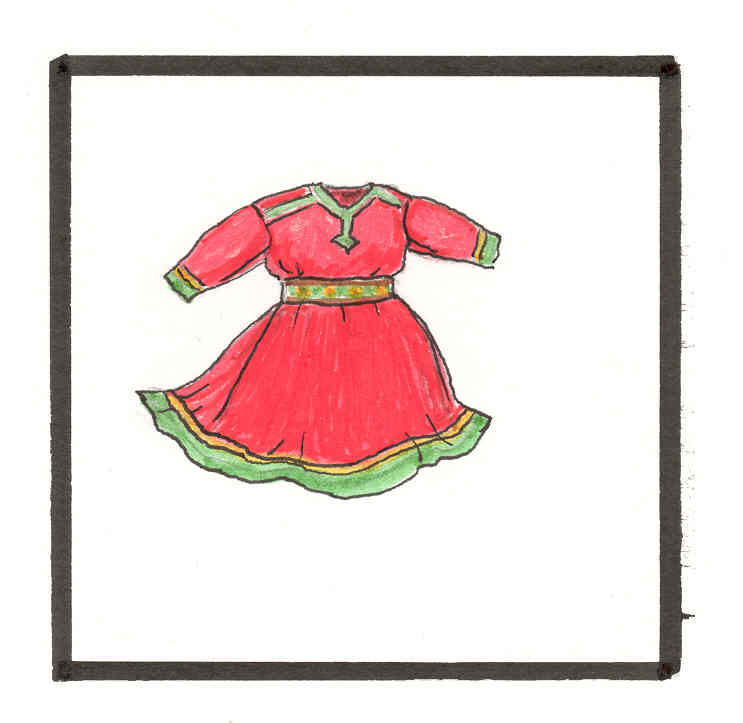 gákti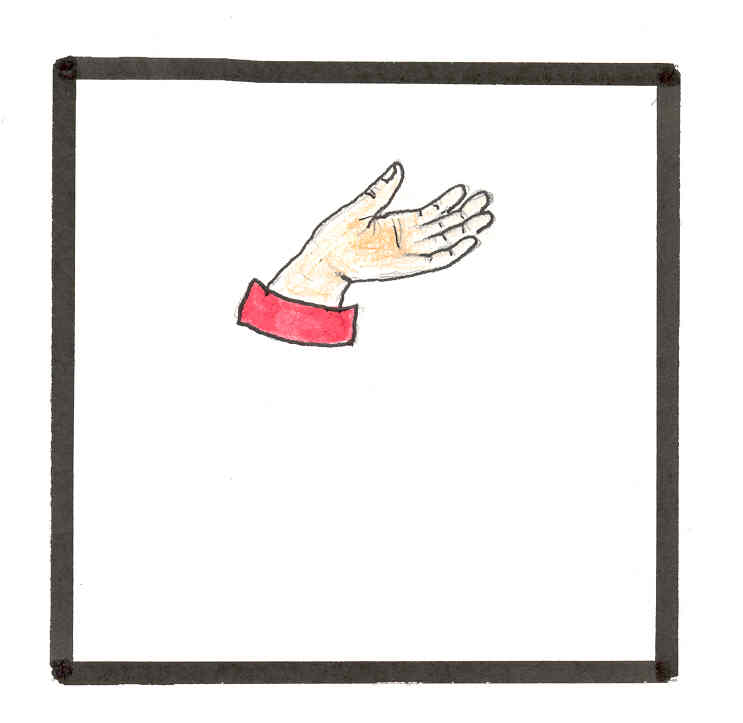 giehta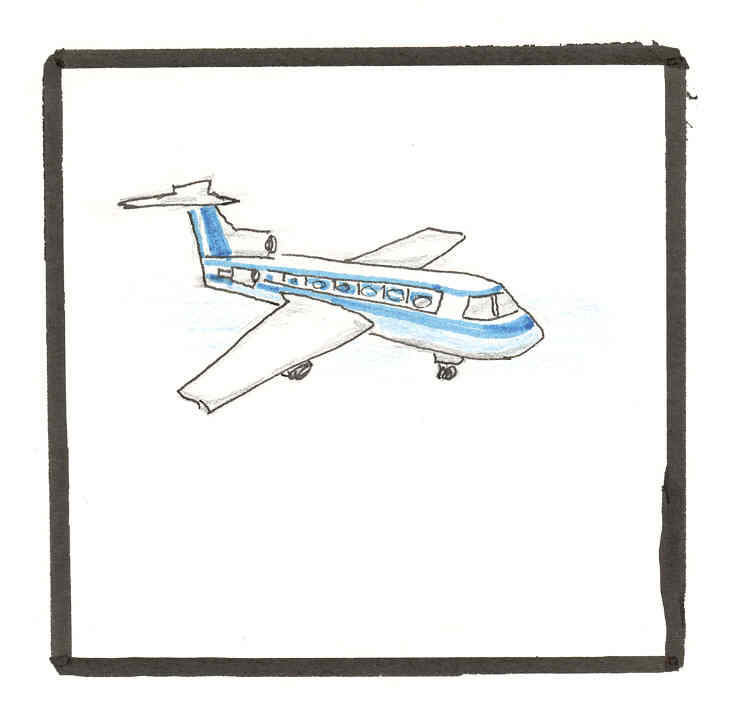 girdi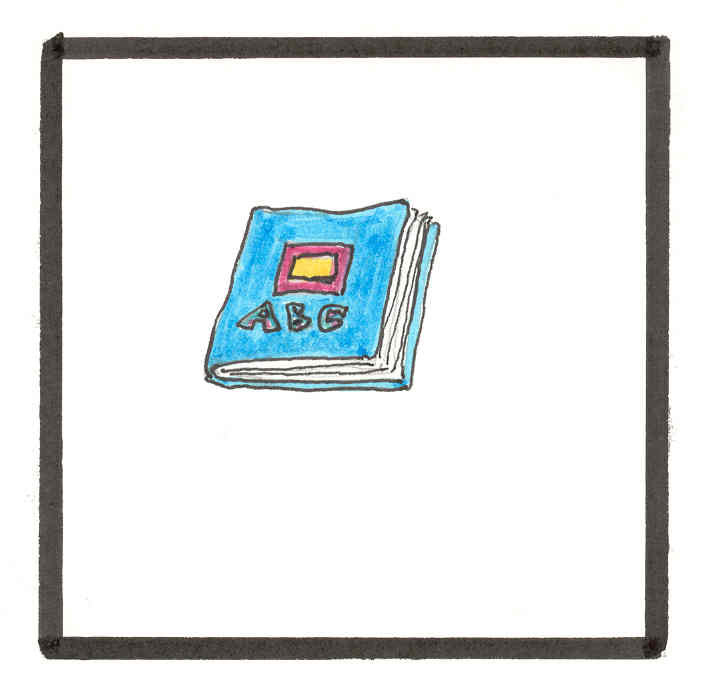 girji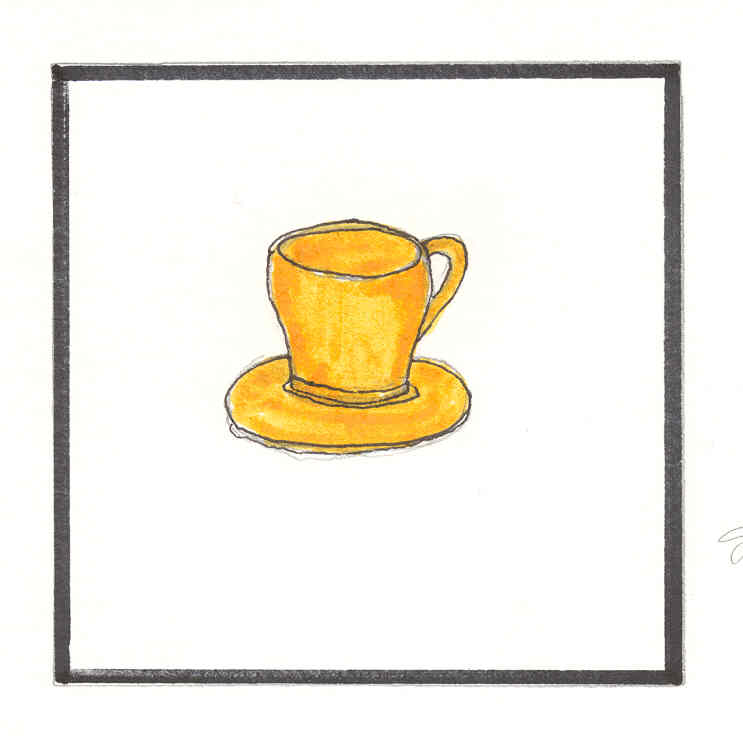 gohppu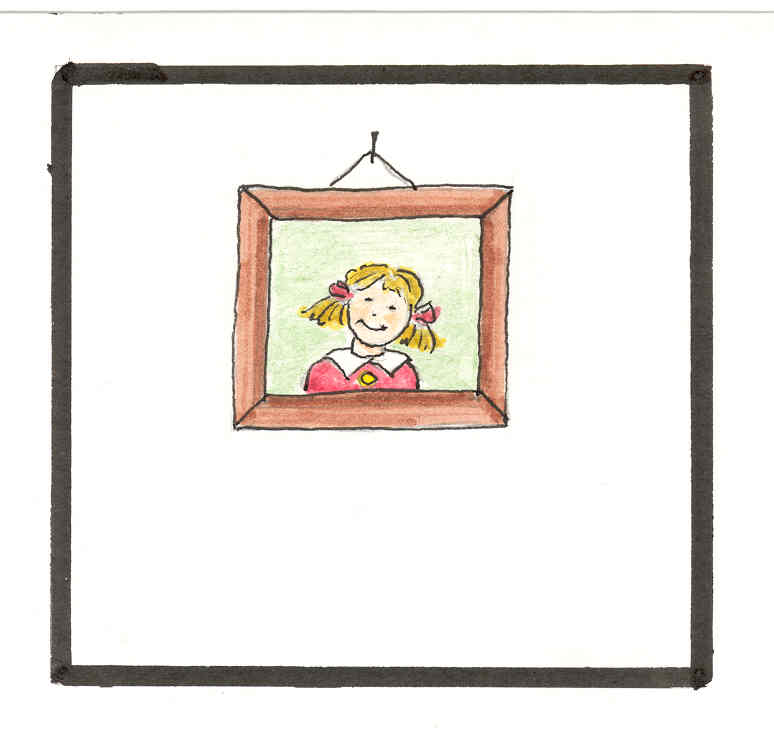 govva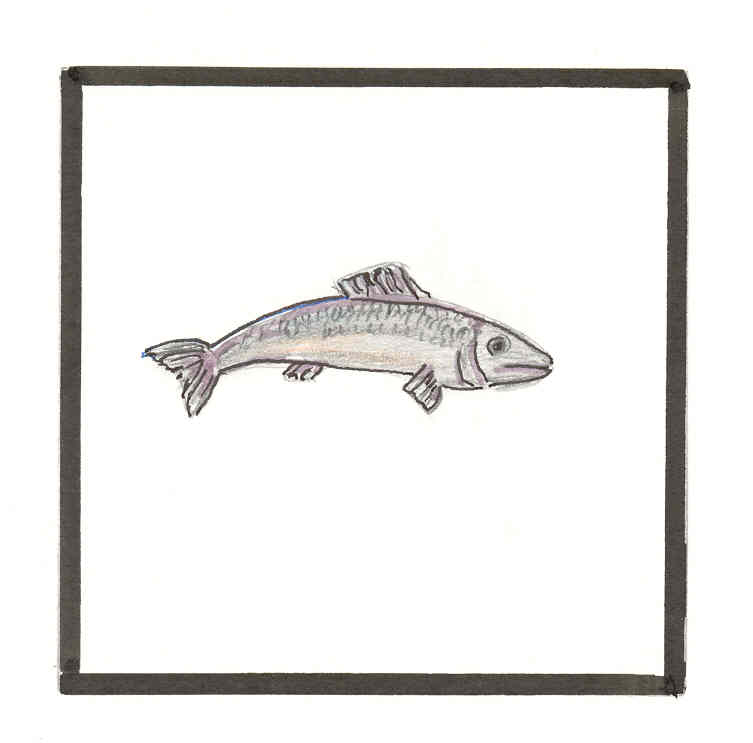 guolli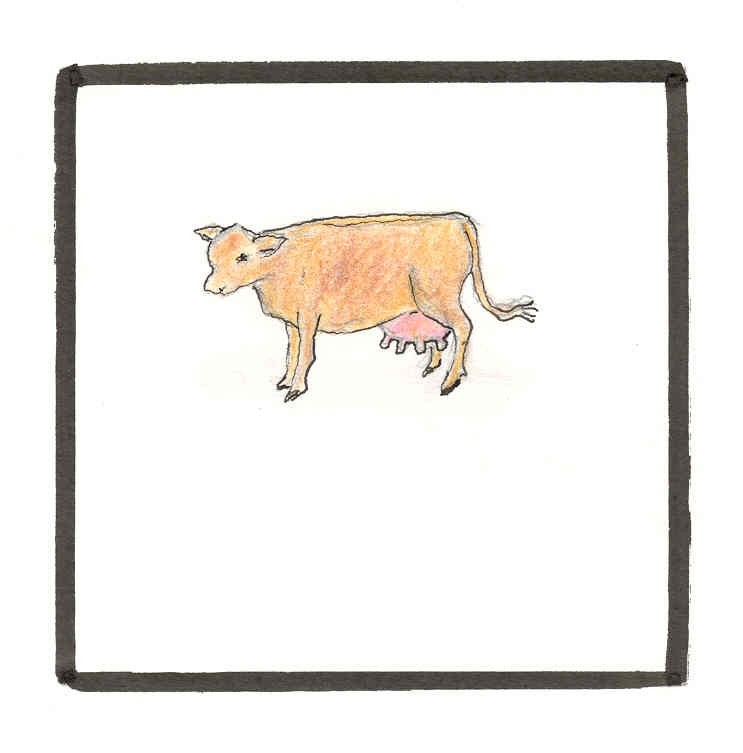 gussa 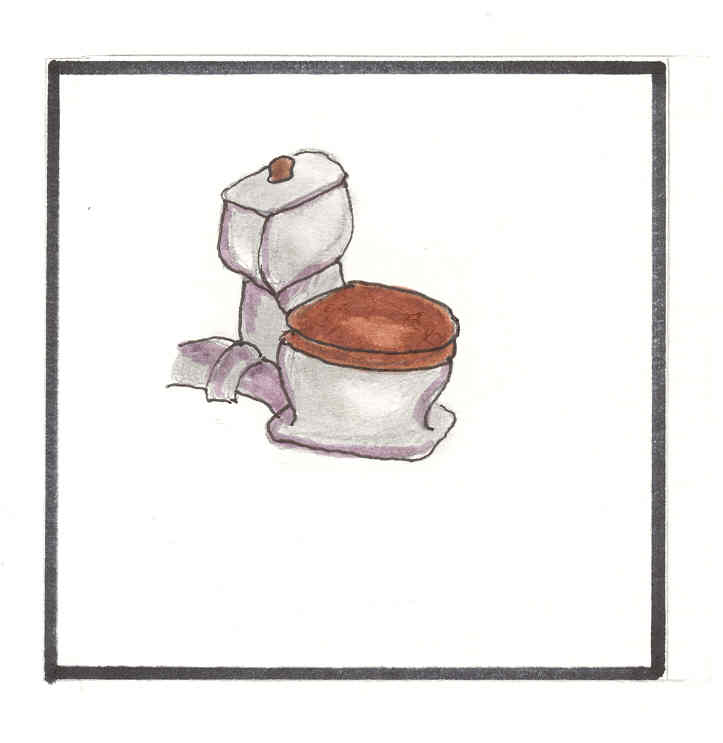 hivsset 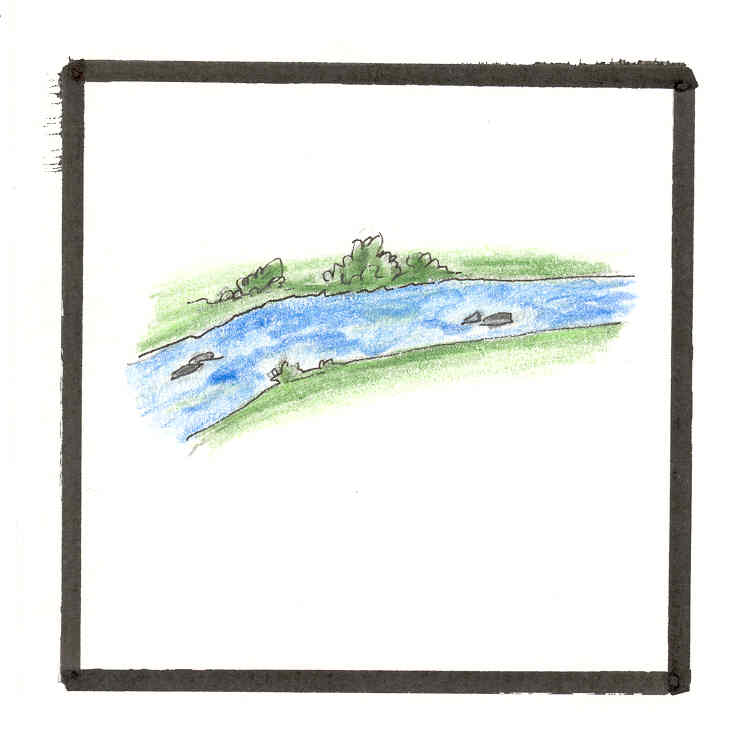 johka 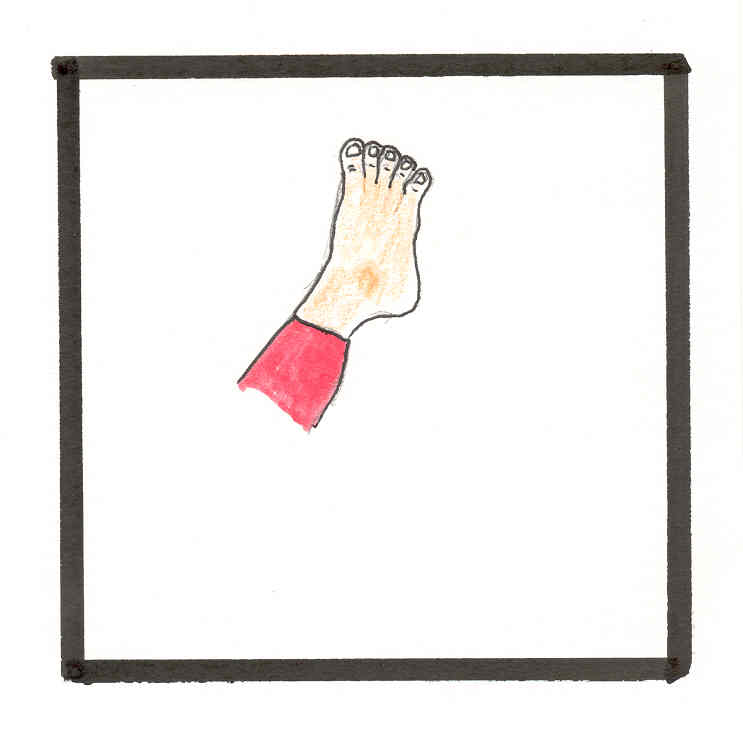 juolgi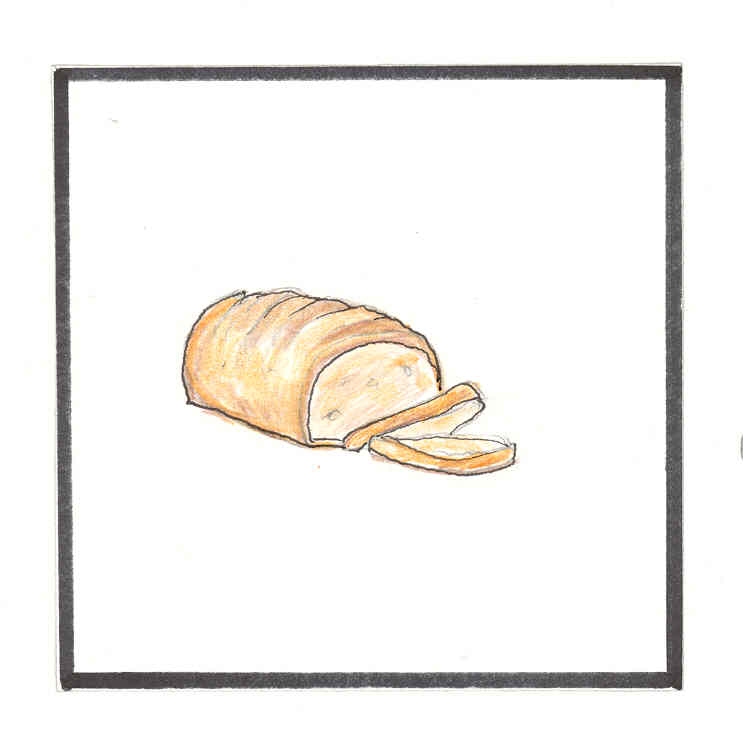 láibi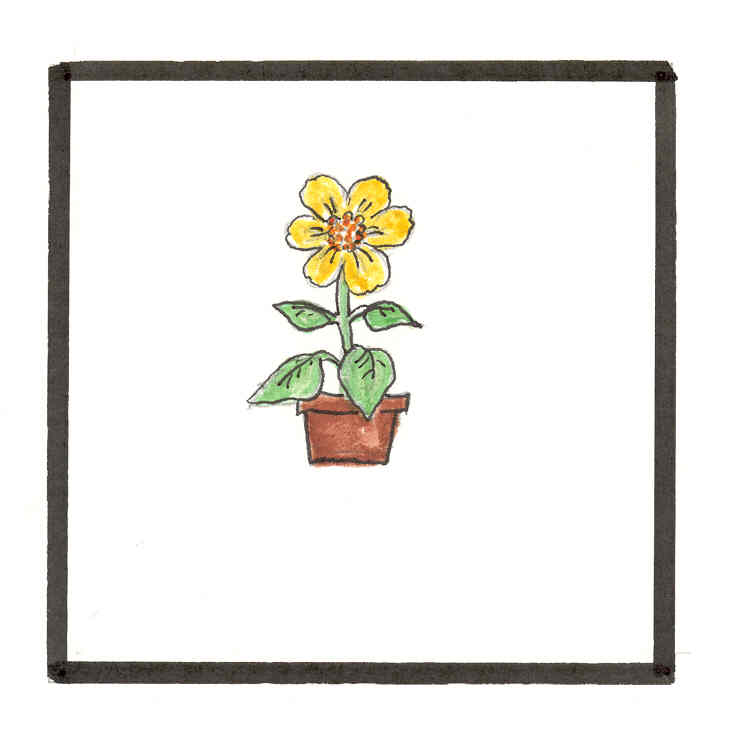 lieđđi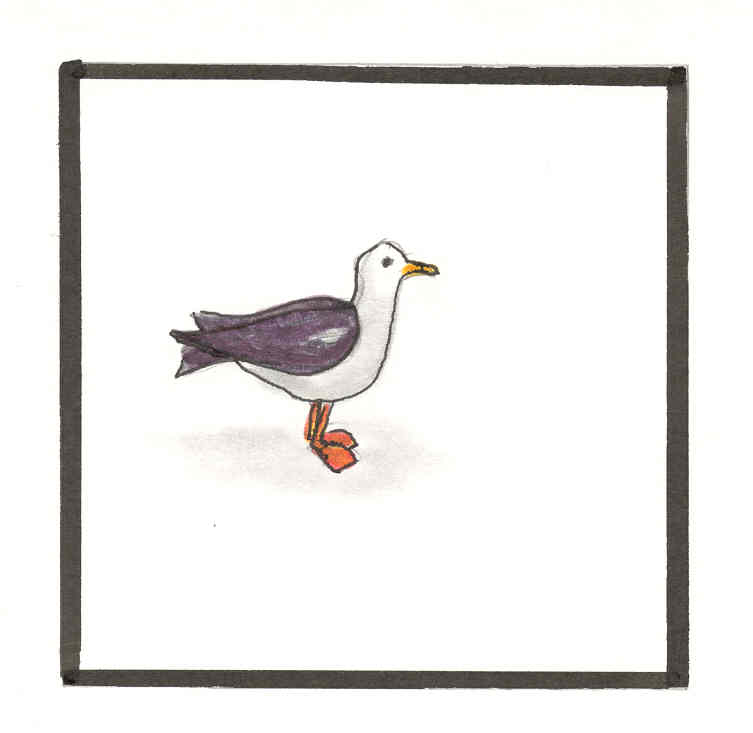 loddi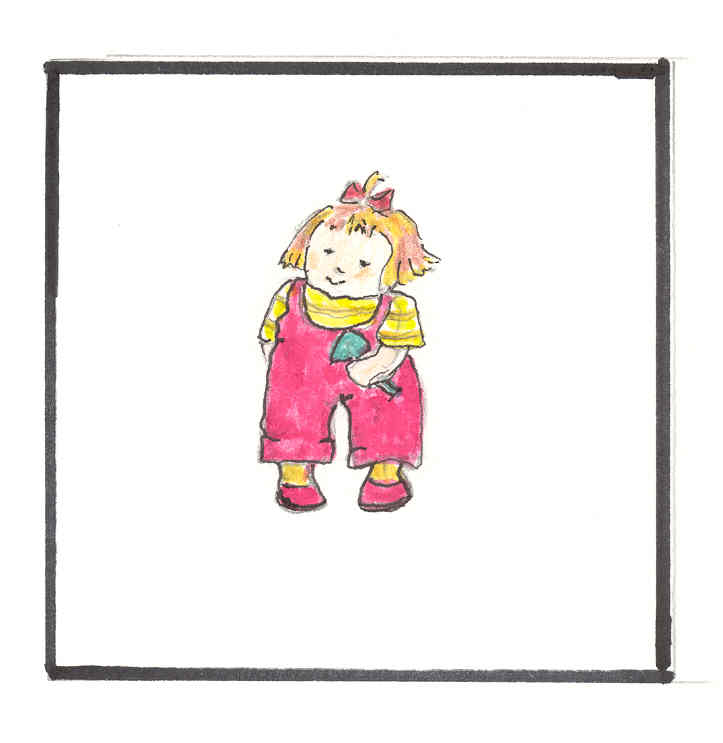 mánná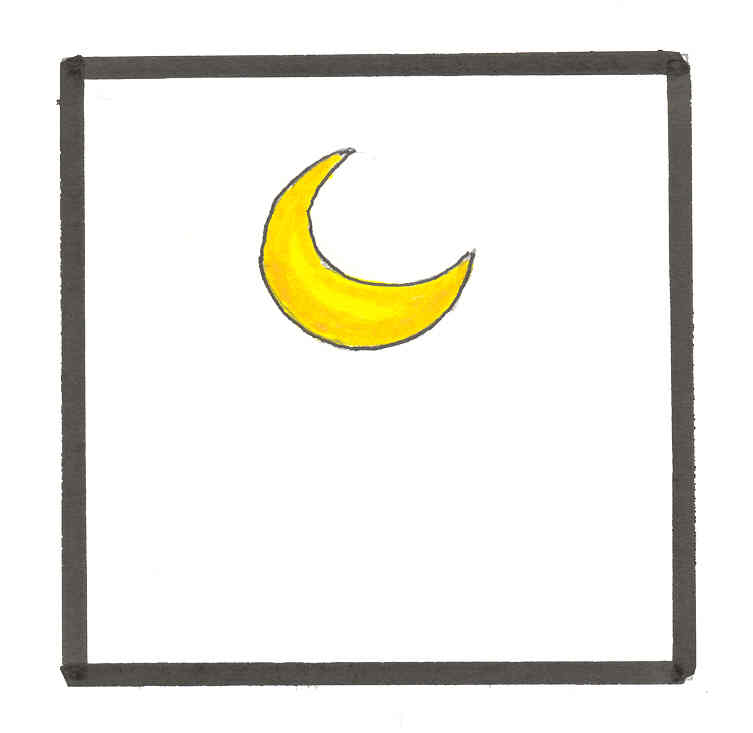 mánnu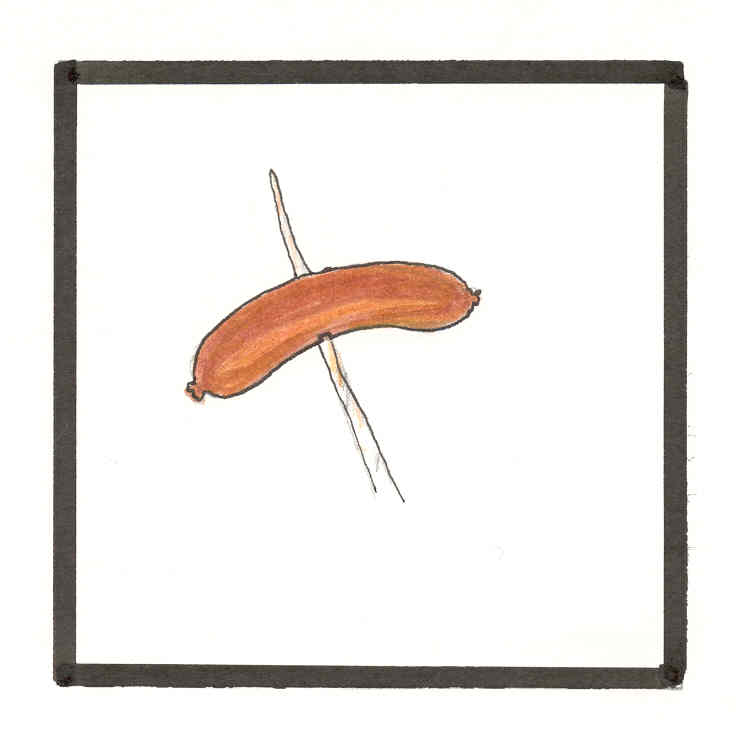 márfi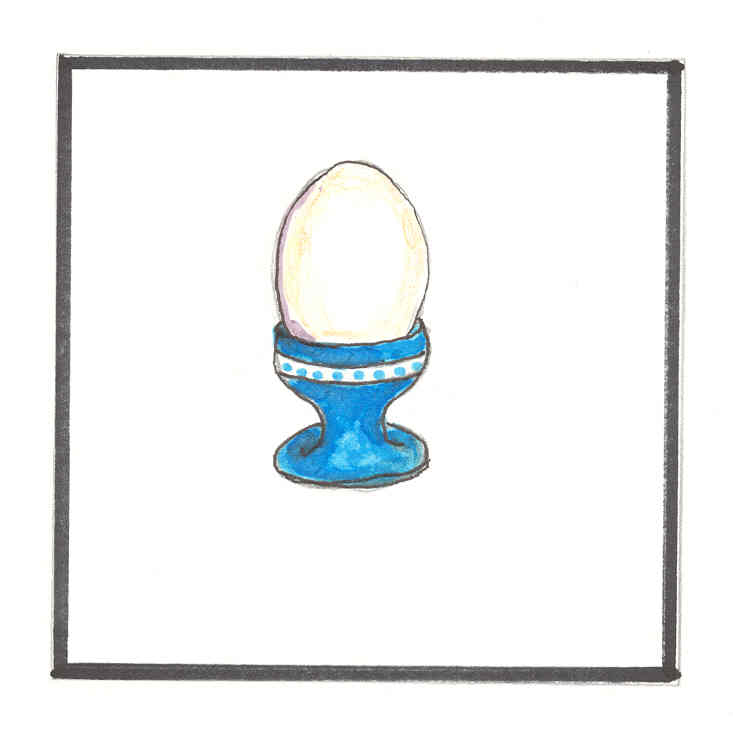 monni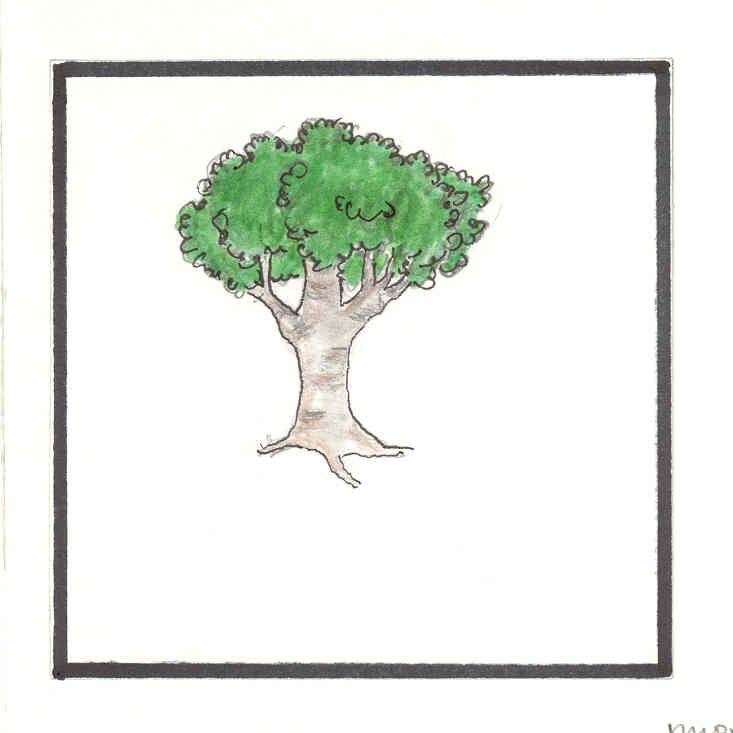 muorra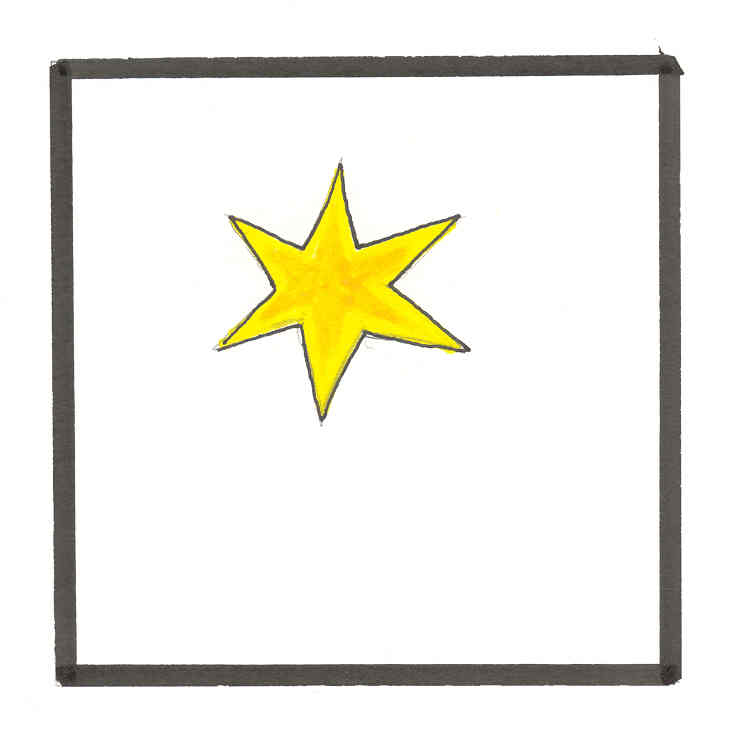 násti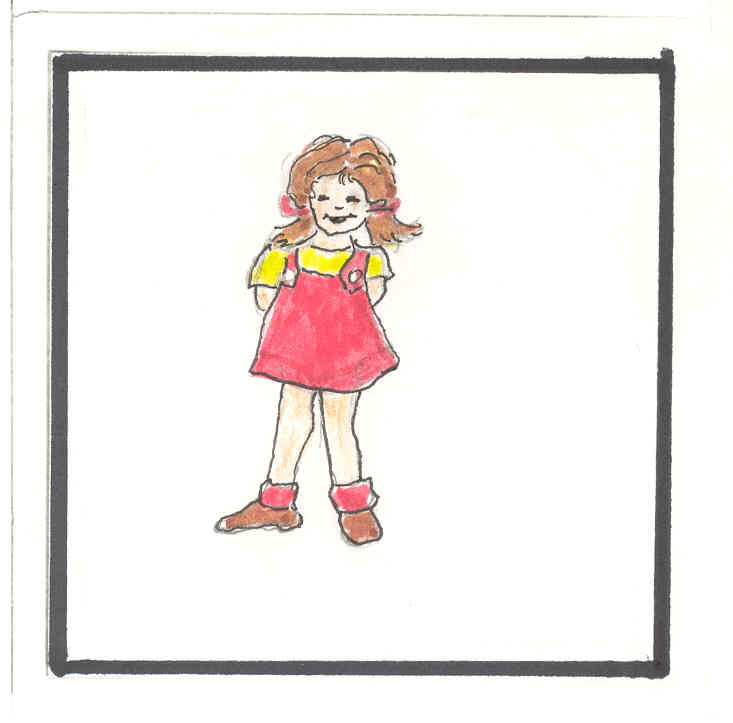 nieida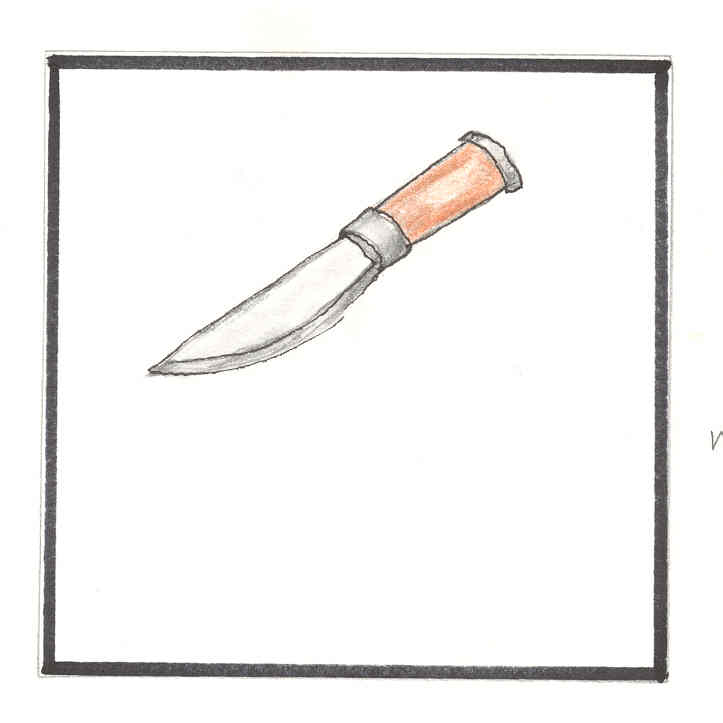 niibi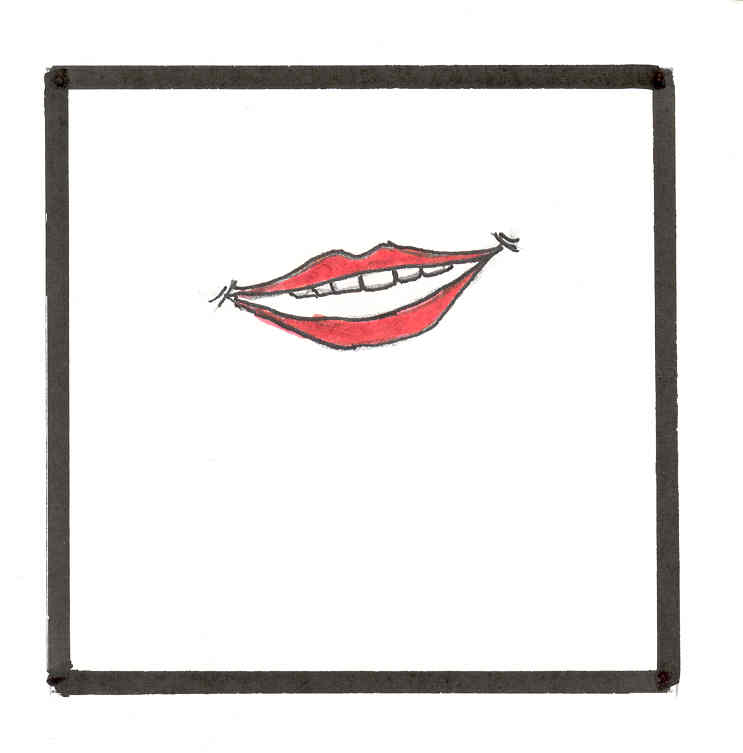 njálbmi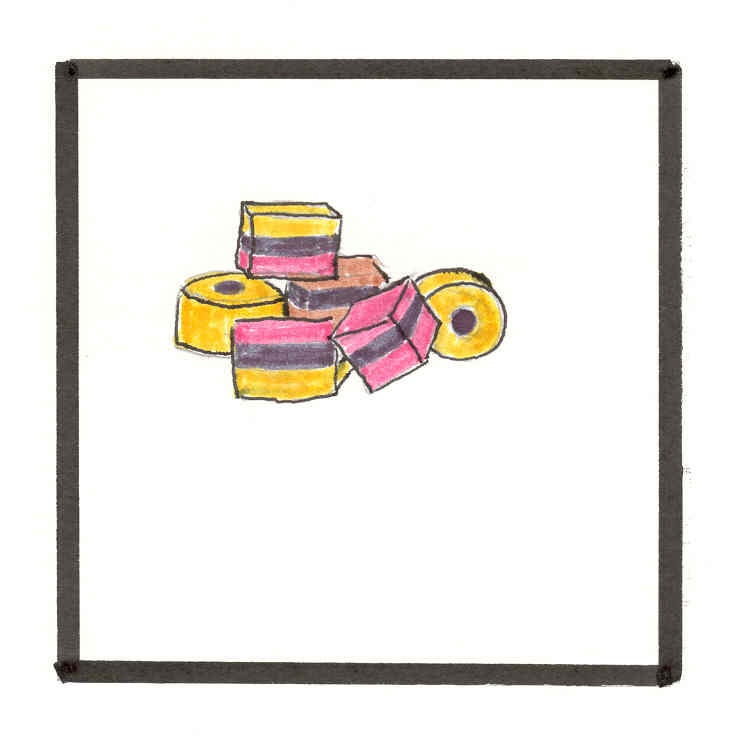 njálgát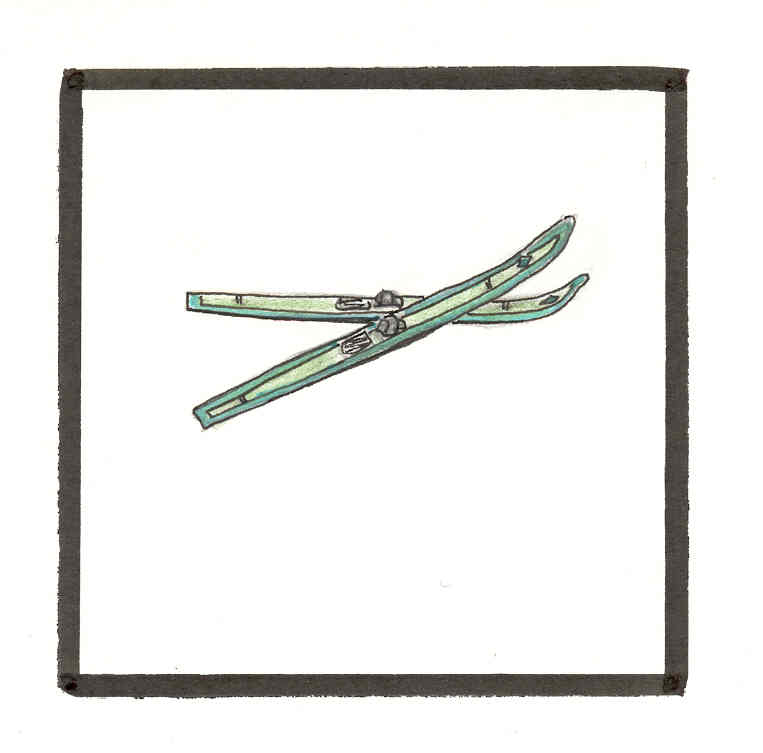 sabehat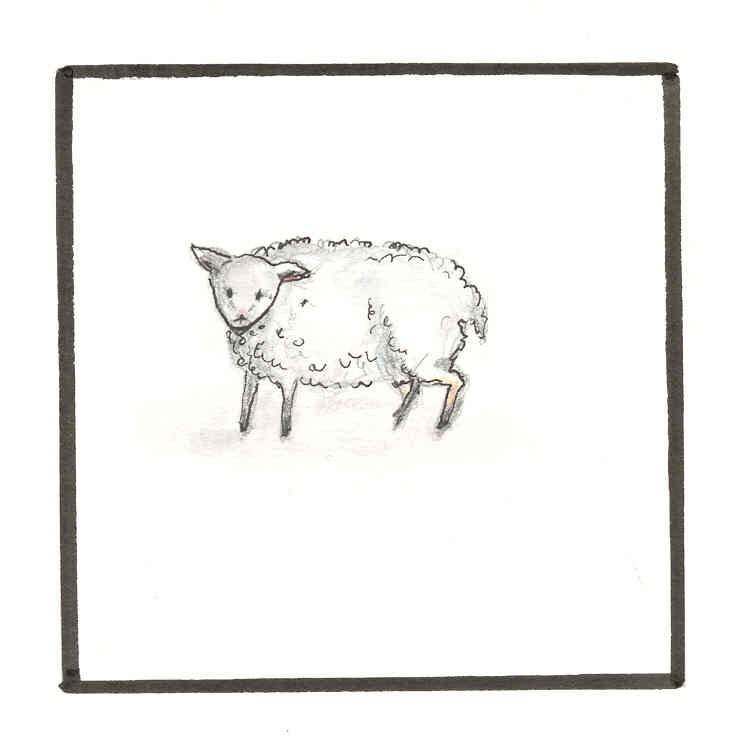 sávza 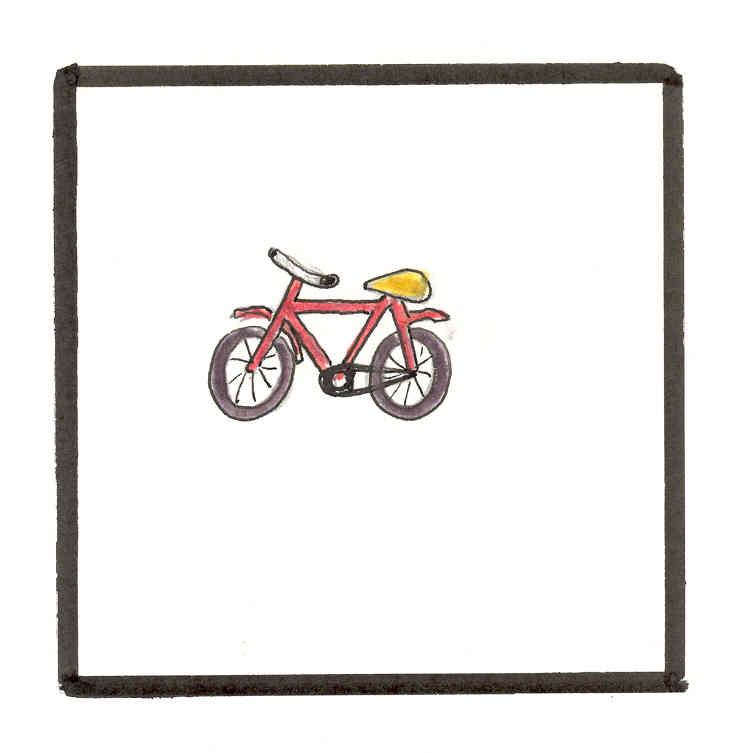 sihkkelat 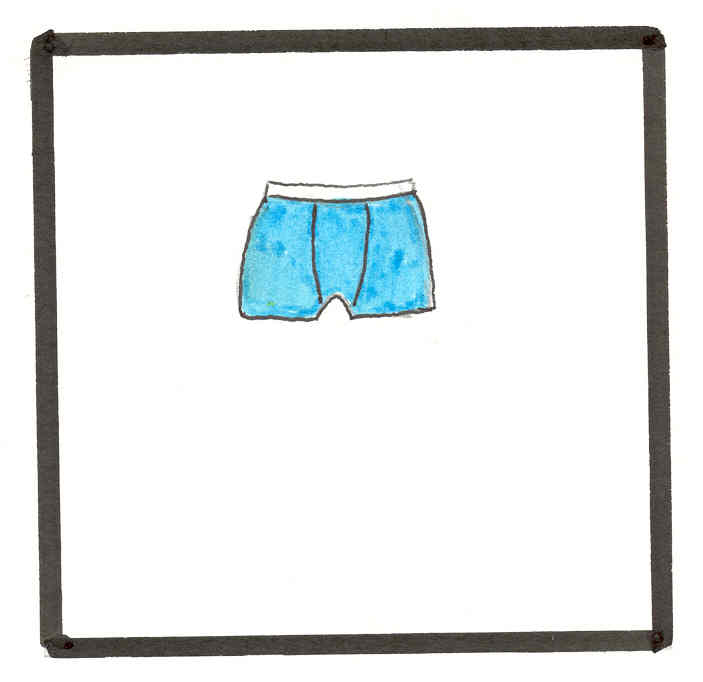 sisbuvssat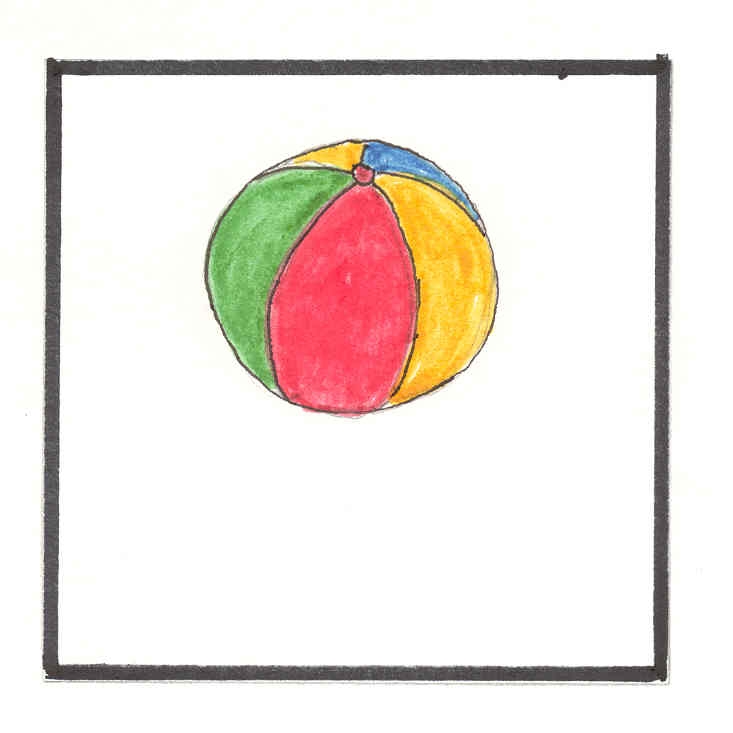 spábba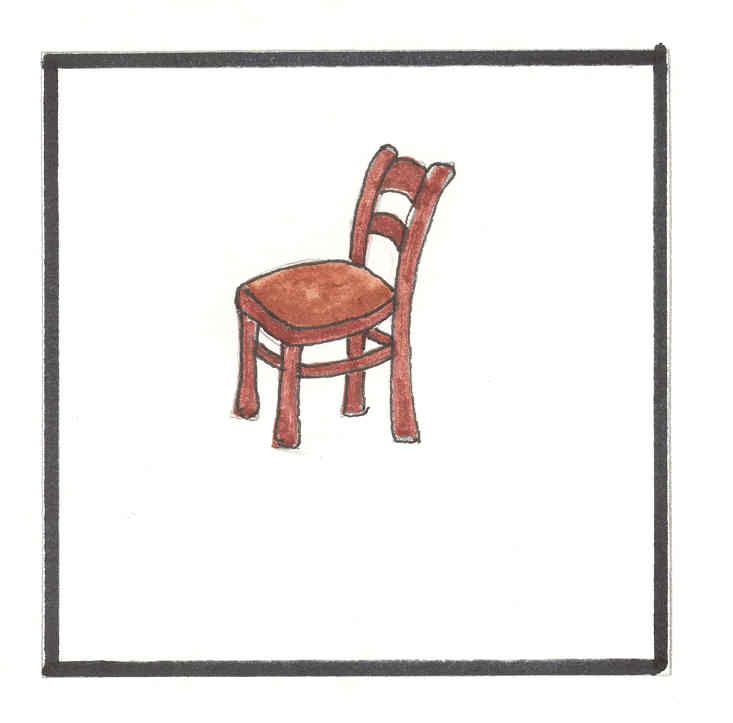 stuollu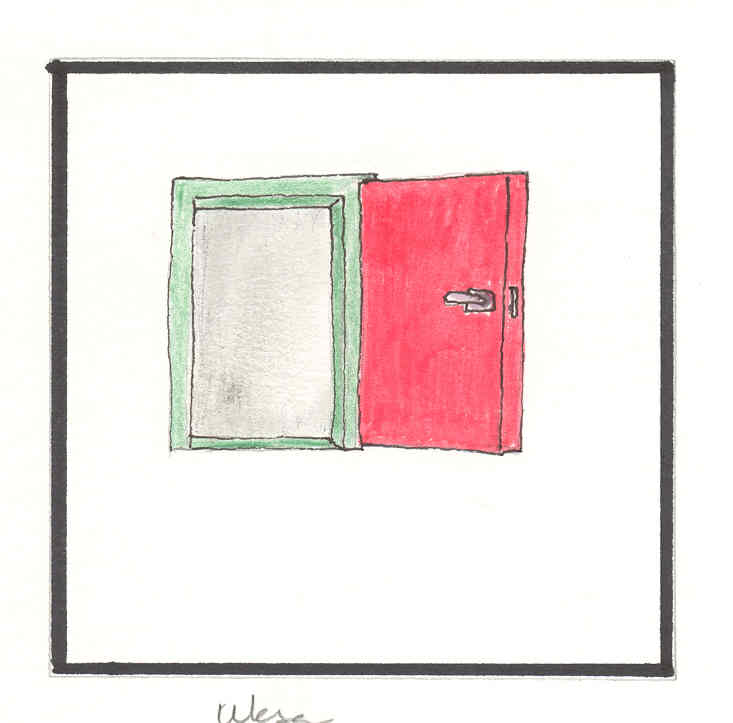 uksa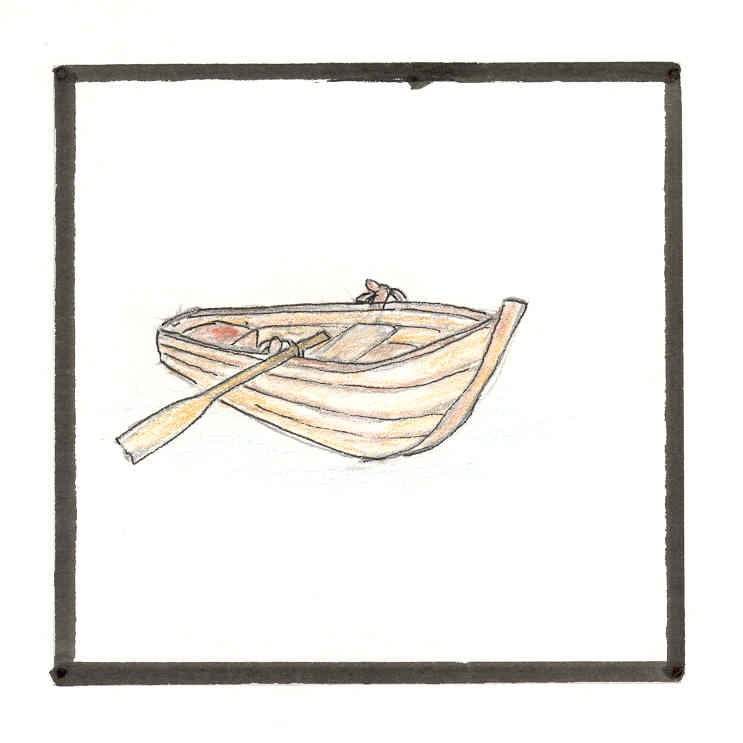 vanca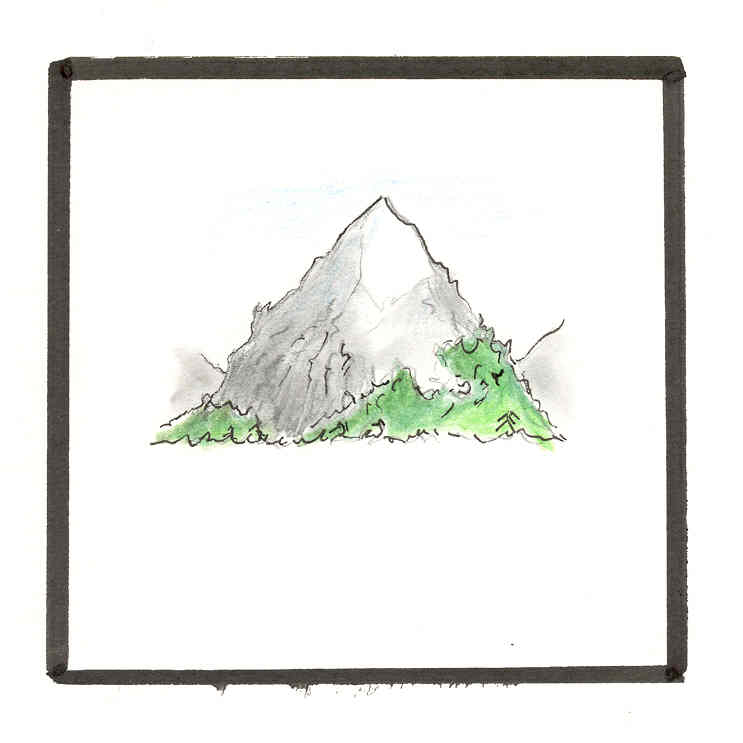 várri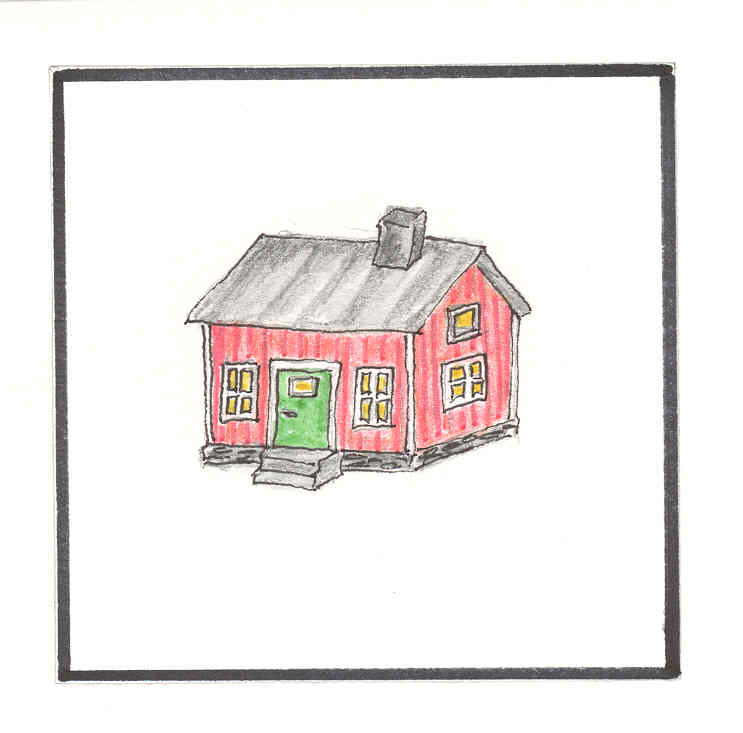 viessu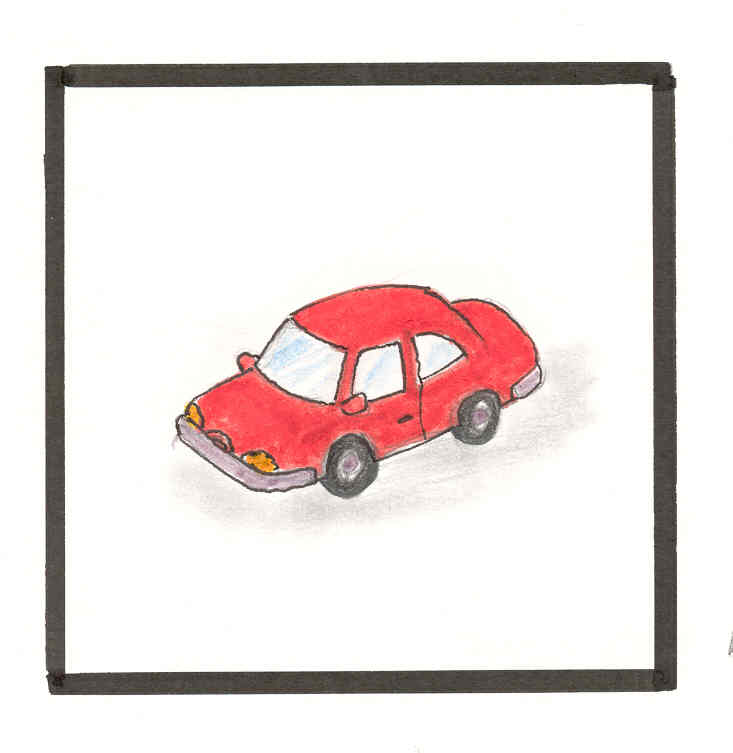 biilaBÁRRASPEALLUGáivuona suohkanaSámi Giellaguovddáš ja Sámediggi